                          eAuth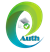 Why it’s needed?Invalid data is a big problem today. Invalid emails residing in our database ends up resulting all our marketing emails in junk or Spam which destroys the purpose of our email marketing campaign.  It’s very tedious task to verify emails when and CSR is entering data into CRM. Correcting these emails from our database, becomes a tedious and lengthy job to clean all your data at the last moment when you actually need it for your bulk email activities.eAuth Solution helps:   This solutions provides a unique feature of validating the emails, which will intimate user whether the email is valid or invalid immediately at the time of entering.Importing Dynamics CRM Solution:Log on to the Microsoft Dynamics CRM server website as an administrator.From the menu, click SETTINGS > Solutions.On the All Solutions page, click Import.On the Select Solution Package page, click Browse to locate the Dynamics CRM eAuth solution.Click Next on the Select Solution Package and Solution Information page, and then click Import on the Import Options page.By default, the Enable any SDK message processing steps included in the solution check box is selected.In the Importing Solution dialog, click Close.And click publish all customizations.Configure the eAuth Option set setting:On the All Solutions page, double-click eAuth to open the Configuration page.Perform the following steps to work with/ verify emails of contacts.Find the solution from solutions.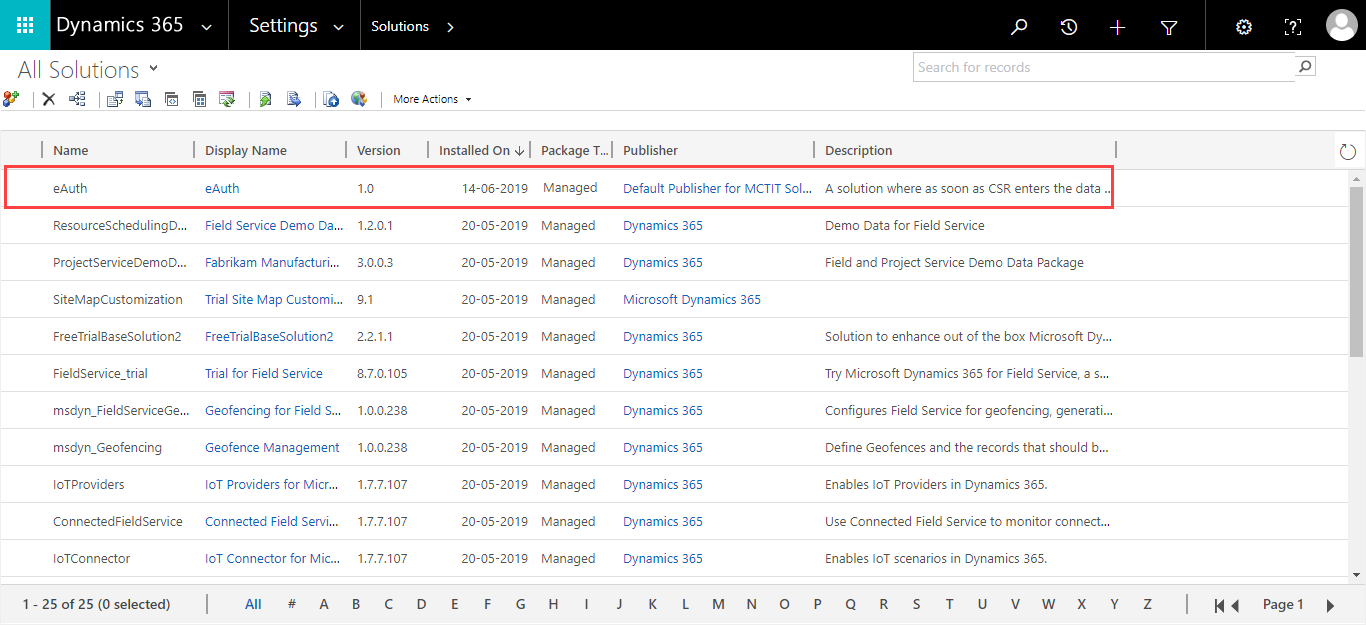 Open the solution.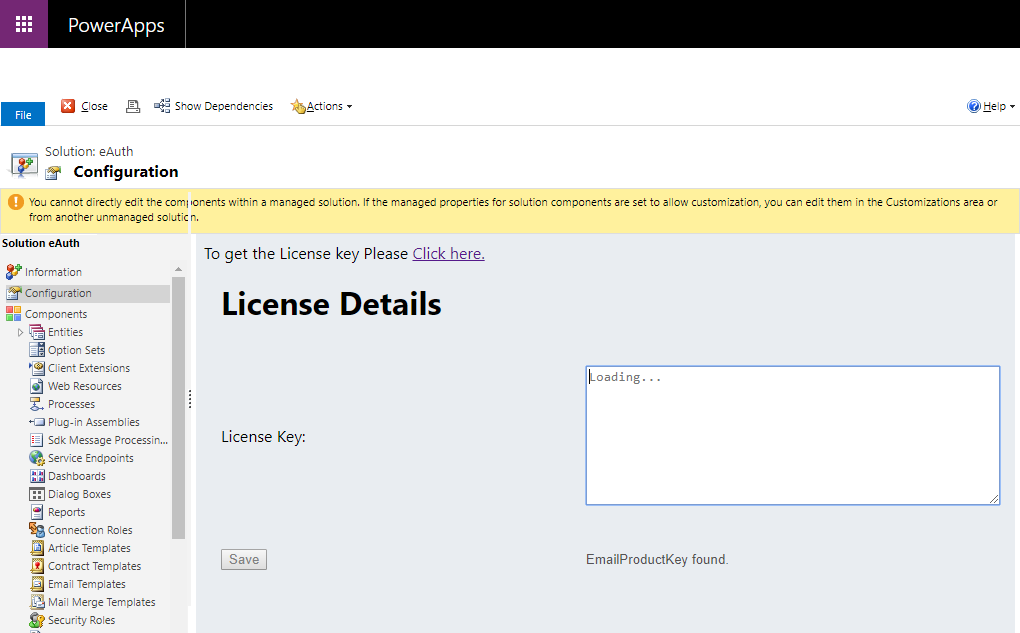 Click on the link.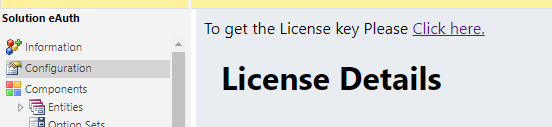 Please fill the details with the correct email ID and correct Organization name.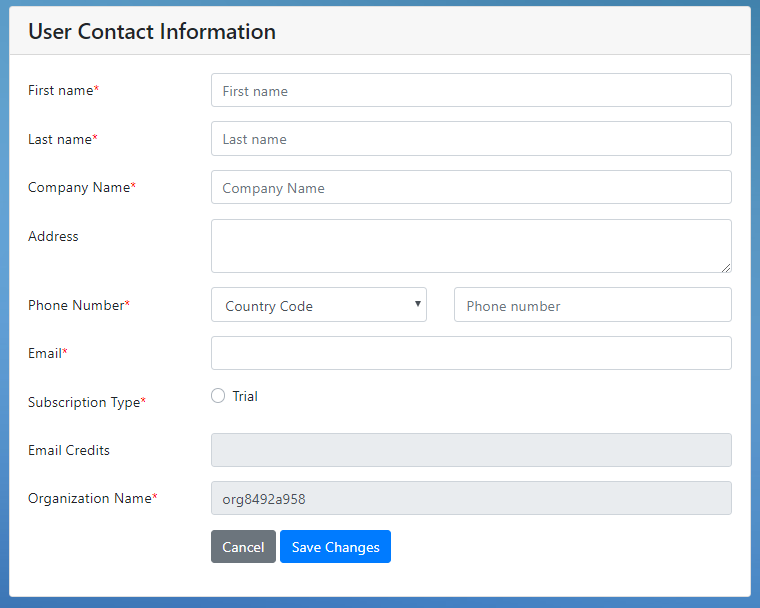 Click on Save Changes.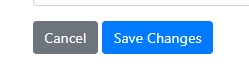 Please check the inserted mail id’s Inbox. And Copy the License Key.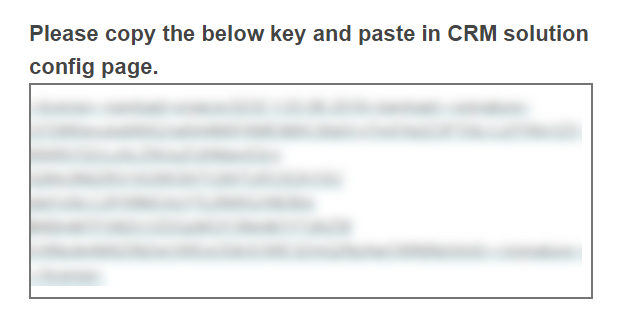 Paste the License Key.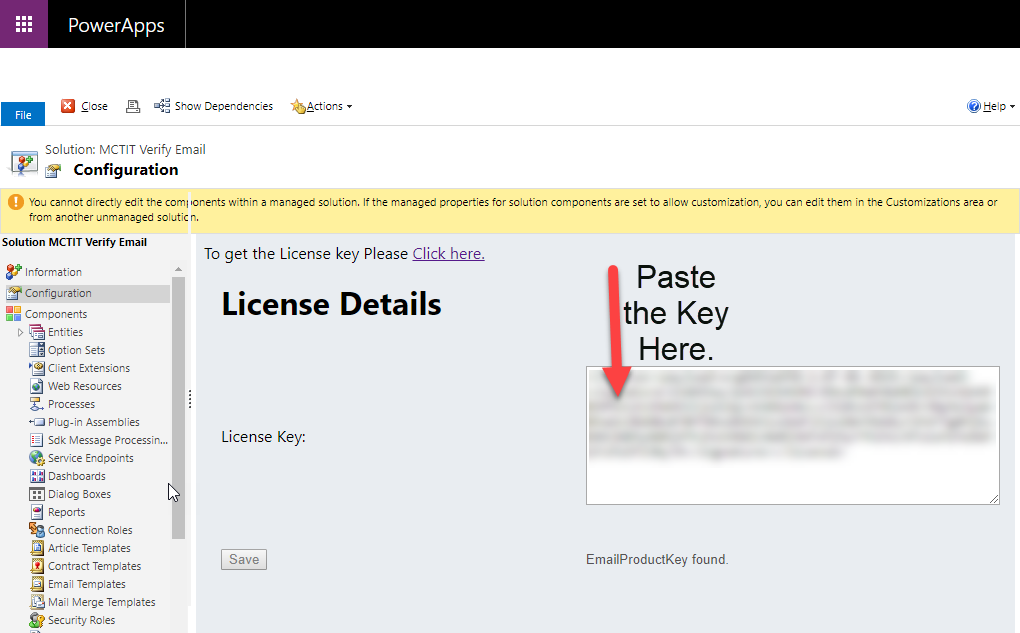 Click on the Save.Check the email Id in contact : EAUTH form.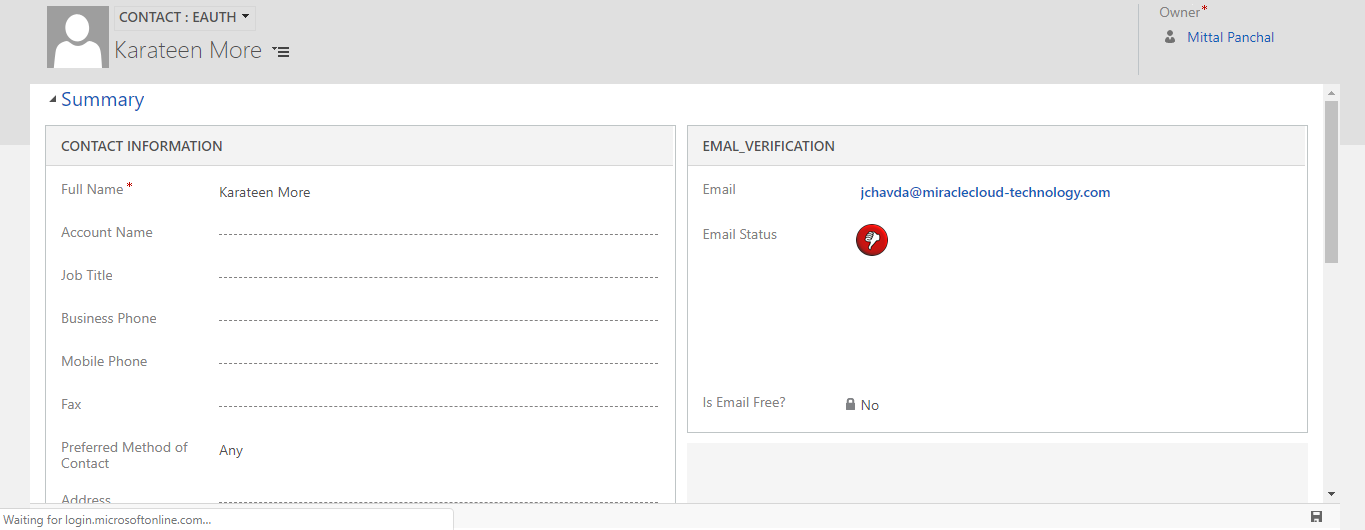 Get the notification of valid or invalid.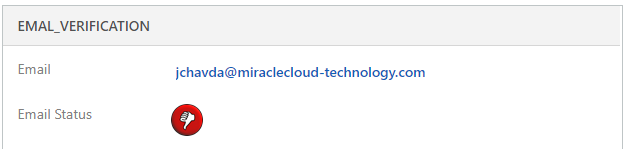 You can notify with icon in view also.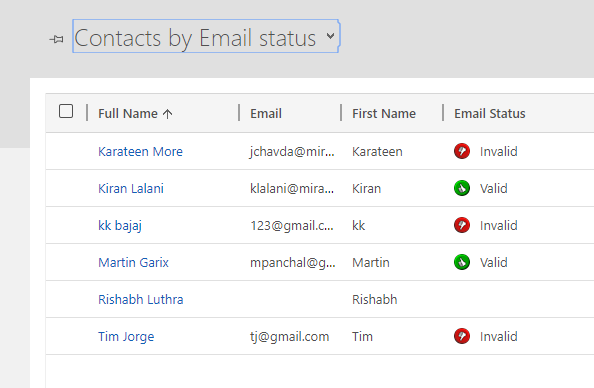 Check the dashboard for number of valid and invalid emails.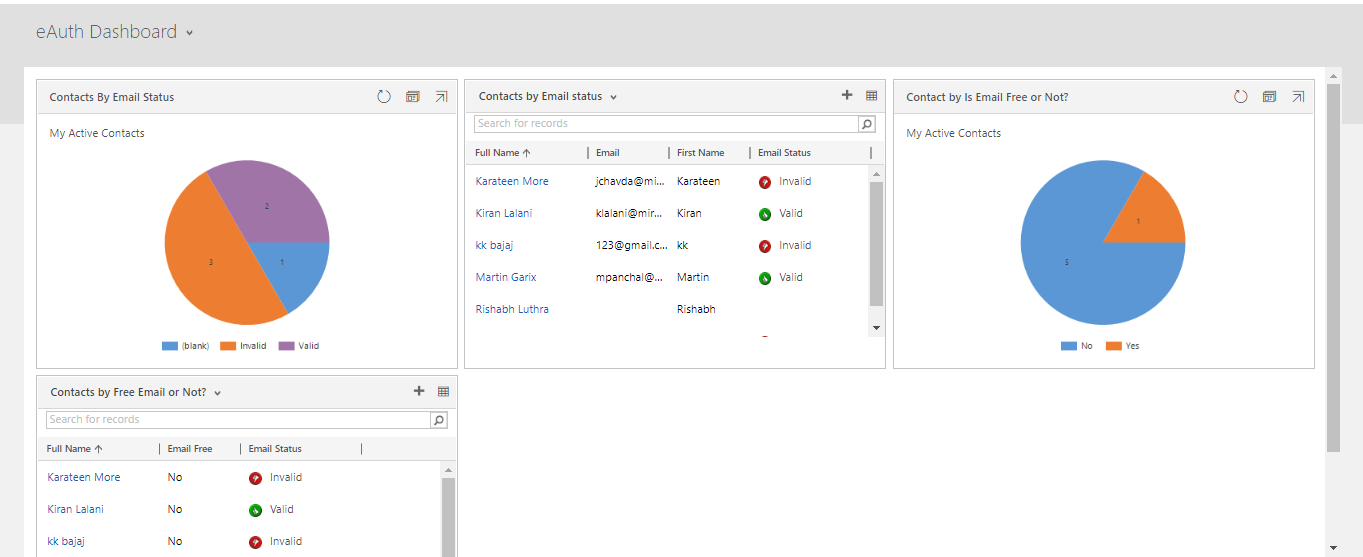 Thank You!!!